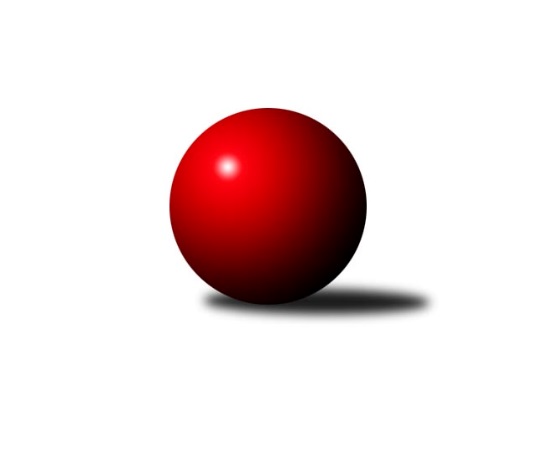 Č.8Ročník 2008/2009	24.5.2024 3. KLM C 2008/2009Statistika 8. kolaTabulka družstev:		družstvo	záp	výh	rem	proh	skore	sety	průměr	body	plné	dorážka	chyby	1.	SK Camo Slavičín ˝A˝	8	7	1	0	47.0 : 17.0 	(115.5 : 76.5)	3227	15	2151	1076	25.1	2.	TJ Rostex Vyškov ˝A˝	8	6	0	2	43.0 : 21.0 	(115.5 : 76.5)	3252	12	2163	1088	19.5	3.	SKK Jeseník ˝A˝	8	5	2	1	38.0 : 26.0 	(97.5 : 94.5)	3147	12	2127	1020	26.8	4.	TJ Horní Benešov ˝A˝	8	5	1	2	39.0 : 25.0 	(102.0 : 90.0)	3174	11	2146	1028	26.3	5.	KK Zábřeh ˝B˝	8	4	0	4	36.0 : 28.0 	(98.5 : 93.5)	3209	8	2154	1054	30.6	6.	TJ  Krnov ˝A˝	8	3	1	4	32.0 : 32.0 	(98.5 : 93.5)	3128	7	2125	1003	37.9	7.	TJ Spartak Přerov ˝B˝	8	3	1	4	29.0 : 35.0 	(88.0 : 104.0)	3120	7	2113	1007	27.8	8.	TJ Opava ˝B˝	8	3	1	4	28.0 : 36.0 	(92.5 : 99.5)	3159	7	2145	1014	31.9	9.	TJ Sokol Michálkovice ˝A˝	8	3	0	5	23.0 : 41.0 	(84.0 : 108.0)	3055	6	2075	979	37.6	10.	TJ Sokol KARE Luhačovice ˝B˝	8	2	1	5	24.0 : 40.0 	(80.5 : 111.5)	3109	5	2117	992	33.1	11.	TJ Zbrojovka Vsetín ˝A˝	8	2	0	6	24.0 : 40.0 	(86.0 : 106.0)	3040	4	2089	951	35.6	12.	HKK Olomouc ˝B˝	8	1	0	7	21.0 : 43.0 	(93.5 : 98.5)	3084	2	2092	992	34.3Tabulka doma:		družstvo	záp	výh	rem	proh	skore	sety	průměr	body	maximum	minimum	1.	TJ Horní Benešov ˝A˝	5	3	1	1	26.0 : 14.0 	(66.5 : 53.5)	3225	7	3288	3169	2.	SK Camo Slavičín ˝A˝	3	3	0	0	18.0 : 6.0 	(44.0 : 28.0)	3163	6	3231	3124	3.	KK Zábřeh ˝B˝	4	3	0	1	21.0 : 11.0 	(51.5 : 44.5)	3172	6	3232	3109	4.	TJ Rostex Vyškov ˝A˝	5	3	0	2	23.0 : 17.0 	(73.0 : 47.0)	3384	6	3412	3338	5.	SKK Jeseník ˝A˝	4	2	1	1	16.0 : 16.0 	(47.5 : 48.5)	3093	5	3120	3064	6.	TJ  Krnov ˝A˝	3	2	0	1	15.0 : 9.0 	(40.0 : 32.0)	3163	4	3176	3149	7.	TJ Sokol KARE Luhačovice ˝B˝	3	2	0	1	12.0 : 12.0 	(32.0 : 40.0)	3333	4	3346	3322	8.	TJ Sokol Michálkovice ˝A˝	5	2	0	3	15.0 : 25.0 	(54.5 : 65.5)	2850	4	2878	2806	9.	TJ Spartak Přerov ˝B˝	3	1	1	1	12.0 : 12.0 	(35.5 : 36.5)	3243	3	3295	3192	10.	TJ Zbrojovka Vsetín ˝A˝	4	1	0	3	12.0 : 20.0 	(47.0 : 49.0)	3017	2	3071	2974	11.	HKK Olomouc ˝B˝	5	1	0	4	14.0 : 26.0 	(61.5 : 58.5)	3197	2	3287	3126	12.	TJ Opava ˝B˝	4	0	1	3	11.0 : 21.0 	(44.5 : 51.5)	3070	1	3100	3019Tabulka venku:		družstvo	záp	výh	rem	proh	skore	sety	průměr	body	maximum	minimum	1.	SK Camo Slavičín ˝A˝	5	4	1	0	29.0 : 11.0 	(71.5 : 48.5)	3240	9	3508	3092	2.	SKK Jeseník ˝A˝	4	3	1	0	22.0 : 10.0 	(50.0 : 46.0)	3160	7	3390	2841	3.	TJ Rostex Vyškov ˝A˝	3	3	0	0	20.0 : 4.0 	(42.5 : 29.5)	3208	6	3330	2983	4.	TJ Opava ˝B˝	4	3	0	1	17.0 : 15.0 	(48.0 : 48.0)	3181	6	3372	3027	5.	TJ Horní Benešov ˝A˝	3	2	0	1	13.0 : 11.0 	(35.5 : 36.5)	3157	4	3219	3042	6.	TJ Spartak Přerov ˝B˝	5	2	0	3	17.0 : 23.0 	(52.5 : 67.5)	3095	4	3242	2871	7.	TJ  Krnov ˝A˝	5	1	1	3	17.0 : 23.0 	(58.5 : 61.5)	3122	3	3218	2971	8.	TJ Sokol Michálkovice ˝A˝	3	1	0	2	8.0 : 16.0 	(29.5 : 42.5)	3123	2	3177	3085	9.	KK Zábřeh ˝B˝	4	1	0	3	15.0 : 17.0 	(47.0 : 49.0)	3218	2	3328	3097	10.	TJ Zbrojovka Vsetín ˝A˝	4	1	0	3	12.0 : 20.0 	(39.0 : 57.0)	3045	2	3206	2838	11.	TJ Sokol KARE Luhačovice ˝B˝	5	0	1	4	12.0 : 28.0 	(48.5 : 71.5)	3065	1	3257	3005	12.	HKK Olomouc ˝B˝	3	0	0	3	7.0 : 17.0 	(32.0 : 40.0)	3046	0	3160	2833Tabulka podzimní části:		družstvo	záp	výh	rem	proh	skore	sety	průměr	body	doma	venku	1.	SK Camo Slavičín ˝A˝	8	7	1	0	47.0 : 17.0 	(115.5 : 76.5)	3227	15 	3 	0 	0 	4 	1 	0	2.	TJ Rostex Vyškov ˝A˝	8	6	0	2	43.0 : 21.0 	(115.5 : 76.5)	3252	12 	3 	0 	2 	3 	0 	0	3.	SKK Jeseník ˝A˝	8	5	2	1	38.0 : 26.0 	(97.5 : 94.5)	3147	12 	2 	1 	1 	3 	1 	0	4.	TJ Horní Benešov ˝A˝	8	5	1	2	39.0 : 25.0 	(102.0 : 90.0)	3174	11 	3 	1 	1 	2 	0 	1	5.	KK Zábřeh ˝B˝	8	4	0	4	36.0 : 28.0 	(98.5 : 93.5)	3209	8 	3 	0 	1 	1 	0 	3	6.	TJ  Krnov ˝A˝	8	3	1	4	32.0 : 32.0 	(98.5 : 93.5)	3128	7 	2 	0 	1 	1 	1 	3	7.	TJ Spartak Přerov ˝B˝	8	3	1	4	29.0 : 35.0 	(88.0 : 104.0)	3120	7 	1 	1 	1 	2 	0 	3	8.	TJ Opava ˝B˝	8	3	1	4	28.0 : 36.0 	(92.5 : 99.5)	3159	7 	0 	1 	3 	3 	0 	1	9.	TJ Sokol Michálkovice ˝A˝	8	3	0	5	23.0 : 41.0 	(84.0 : 108.0)	3055	6 	2 	0 	3 	1 	0 	2	10.	TJ Sokol KARE Luhačovice ˝B˝	8	2	1	5	24.0 : 40.0 	(80.5 : 111.5)	3109	5 	2 	0 	1 	0 	1 	4	11.	TJ Zbrojovka Vsetín ˝A˝	8	2	0	6	24.0 : 40.0 	(86.0 : 106.0)	3040	4 	1 	0 	3 	1 	0 	3	12.	HKK Olomouc ˝B˝	8	1	0	7	21.0 : 43.0 	(93.5 : 98.5)	3084	2 	1 	0 	4 	0 	0 	3Tabulka jarní části:		družstvo	záp	výh	rem	proh	skore	sety	průměr	body	doma	venku	1.	TJ Sokol KARE Luhačovice ˝B˝	0	0	0	0	0.0 : 0.0 	(0.0 : 0.0)	0	0 	0 	0 	0 	0 	0 	0 	2.	TJ  Krnov ˝A˝	0	0	0	0	0.0 : 0.0 	(0.0 : 0.0)	0	0 	0 	0 	0 	0 	0 	0 	3.	TJ Spartak Přerov ˝B˝	0	0	0	0	0.0 : 0.0 	(0.0 : 0.0)	0	0 	0 	0 	0 	0 	0 	0 	4.	TJ Opava ˝B˝	0	0	0	0	0.0 : 0.0 	(0.0 : 0.0)	0	0 	0 	0 	0 	0 	0 	0 	5.	SKK Jeseník ˝A˝	0	0	0	0	0.0 : 0.0 	(0.0 : 0.0)	0	0 	0 	0 	0 	0 	0 	0 	6.	SK Camo Slavičín ˝A˝	0	0	0	0	0.0 : 0.0 	(0.0 : 0.0)	0	0 	0 	0 	0 	0 	0 	0 	7.	TJ Zbrojovka Vsetín ˝A˝	0	0	0	0	0.0 : 0.0 	(0.0 : 0.0)	0	0 	0 	0 	0 	0 	0 	0 	8.	TJ Horní Benešov ˝A˝	0	0	0	0	0.0 : 0.0 	(0.0 : 0.0)	0	0 	0 	0 	0 	0 	0 	0 	9.	TJ Sokol Michálkovice ˝A˝	0	0	0	0	0.0 : 0.0 	(0.0 : 0.0)	0	0 	0 	0 	0 	0 	0 	0 	10.	TJ Rostex Vyškov ˝A˝	0	0	0	0	0.0 : 0.0 	(0.0 : 0.0)	0	0 	0 	0 	0 	0 	0 	0 	11.	KK Zábřeh ˝B˝	0	0	0	0	0.0 : 0.0 	(0.0 : 0.0)	0	0 	0 	0 	0 	0 	0 	0 	12.	HKK Olomouc ˝B˝	0	0	0	0	0.0 : 0.0 	(0.0 : 0.0)	0	0 	0 	0 	0 	0 	0 	0 Zisk bodů pro družstvo:		jméno hráče	družstvo	body	zápasy	v %	dílčí body	sety	v %	1.	Tomáš Polášek 	SK Camo Slavičín ˝A˝ 	7	/	8	(88%)	27	/	32	(84%)	2.	Miroslav Němec 	TJ Rostex Vyškov ˝A˝ 	7	/	8	(88%)	22	/	32	(69%)	3.	Martin Bieberle 	KK Zábřeh ˝B˝ 	7	/	8	(88%)	20.5	/	32	(64%)	4.	Jiří Trávníček 	TJ Rostex Vyškov ˝A˝ 	6	/	7	(86%)	20	/	28	(71%)	5.	Pavel Sláma 	SK Camo Slavičín ˝A˝ 	6	/	7	(86%)	18.5	/	28	(66%)	6.	Kamil Bednář 	TJ Rostex Vyškov ˝A˝ 	6	/	7	(86%)	18.5	/	28	(66%)	7.	Josef Linhart 	TJ Sokol Michálkovice ˝A˝ 	6	/	8	(75%)	22	/	32	(69%)	8.	Václav Smejkal 	SKK Jeseník ˝A˝ 	6	/	8	(75%)	21	/	32	(66%)	9.	Petr Pevný 	TJ Rostex Vyškov ˝A˝ 	6	/	8	(75%)	20.5	/	32	(64%)	10.	Kamil Kovařík 	TJ Horní Benešov ˝A˝ 	6	/	8	(75%)	20	/	32	(63%)	11.	Milan Kanda 	TJ Spartak Přerov ˝B˝ 	6	/	8	(75%)	19	/	32	(59%)	12.	Přemysl Žáček 	TJ  Krnov ˝A˝ 	6	/	8	(75%)	18	/	32	(56%)	13.	Josef Šrámek 	HKK Olomouc ˝B˝ 	5	/	7	(71%)	18	/	28	(64%)	14.	Václav Eichler 	TJ  Krnov ˝A˝ 	5	/	7	(71%)	16.5	/	28	(59%)	15.	Vlastimil Červenka 	TJ Sokol KARE Luhačovice ˝B˝ 	5	/	7	(71%)	16	/	28	(57%)	16.	Štefan Šatek 	TJ  Krnov ˝A˝ 	5	/	7	(71%)	15.5	/	28	(55%)	17.	Bohuslav Čuba 	TJ Horní Benešov ˝A˝ 	5	/	7	(71%)	15.5	/	28	(55%)	18.	Jiří Vrba 	SKK Jeseník ˝A˝ 	5	/	7	(71%)	15	/	28	(54%)	19.	Milan Šula 	KK Zábřeh ˝B˝ 	5	/	7	(71%)	14.5	/	28	(52%)	20.	Michal Smejkal 	SKK Jeseník ˝A˝ 	5	/	8	(63%)	18.5	/	32	(58%)	21.	Libor Pekárek ml. 	SK Camo Slavičín ˝A˝ 	5	/	8	(63%)	18	/	32	(56%)	22.	Miroslav Kubík 	TJ Zbrojovka Vsetín ˝A˝ 	5	/	8	(63%)	17.5	/	32	(55%)	23.	Martin Bilíček 	TJ Horní Benešov ˝A˝ 	5	/	8	(63%)	17	/	32	(53%)	24.	Pavel Kovalčík 	TJ Opava ˝B˝ 	5	/	8	(63%)	16.5	/	32	(52%)	25.	Petr Šulák 	SKK Jeseník ˝A˝ 	5	/	8	(63%)	16.5	/	32	(52%)	26.	Jakub Pleban 	TJ Spartak Přerov ˝B˝ 	4	/	5	(80%)	11.5	/	20	(58%)	27.	Pavel Pekárek 	SK Camo Slavičín ˝A˝ 	4	/	6	(67%)	15	/	24	(63%)	28.	Jiří Martinů 	TJ Sokol KARE Luhačovice ˝B˝ 	4	/	6	(67%)	13	/	24	(54%)	29.	Bedřich Pluhař 	TJ  Krnov ˝A˝ 	4	/	7	(57%)	19	/	28	(68%)	30.	Karel Ivaniš 	SK Camo Slavičín ˝A˝ 	4	/	7	(57%)	13.5	/	28	(48%)	31.	Jiří Kropáč 	HKK Olomouc ˝B˝ 	4	/	8	(50%)	21	/	32	(66%)	32.	Vlastimil Skopalík 	TJ Horní Benešov ˝A˝ 	4	/	8	(50%)	17.5	/	32	(55%)	33.	Břetislav Adamec 	TJ Zbrojovka Vsetín ˝A˝ 	4	/	8	(50%)	17	/	32	(53%)	34.	Jan Tögel 	HKK Olomouc ˝B˝ 	4	/	8	(50%)	17	/	32	(53%)	35.	Vlastimil Kotrla 	TJ  Krnov ˝A˝ 	4	/	8	(50%)	16.5	/	32	(52%)	36.	Václav Ondruch 	KK Zábřeh ˝B˝ 	4	/	8	(50%)	16	/	32	(50%)	37.	Tomáš Sádecký 	KK Zábřeh ˝B˝ 	4	/	8	(50%)	15.5	/	32	(48%)	38.	Petr Bracek 	TJ Opava ˝B˝ 	4	/	8	(50%)	14.5	/	32	(45%)	39.	Ivan Riedel 	TJ Zbrojovka Vsetín ˝A˝ 	4	/	8	(50%)	14.5	/	32	(45%)	40.	Tomáš Rechtoris 	TJ Sokol Michálkovice ˝A˝ 	4	/	8	(50%)	13	/	32	(41%)	41.	Jiří Vícha 	TJ Opava ˝B˝ 	3	/	6	(50%)	15	/	24	(63%)	42.	Libor Pekárek 	SK Camo Slavičín ˝A˝ 	3	/	6	(50%)	14.5	/	24	(60%)	43.	Vladimír Kopp 	HKK Olomouc ˝B˝ 	3	/	6	(50%)	12	/	24	(50%)	44.	Vladimír Peter 	TJ Opava ˝B˝ 	3	/	6	(50%)	11.5	/	24	(48%)	45.	Ladislav Daněk 	TJ Sokol KARE Luhačovice ˝B˝ 	3	/	6	(50%)	11	/	24	(46%)	46.	Zdeněk Malaník 	TJ Sokol KARE Luhačovice ˝B˝ 	3	/	6	(50%)	9.5	/	24	(40%)	47.	Václav Kupka 	KK Zábřeh ˝B˝ 	3	/	7	(43%)	14	/	28	(50%)	48.	Milan Bělíček 	TJ Zbrojovka Vsetín ˝A˝ 	3	/	7	(43%)	13	/	28	(46%)	49.	Jiří Fárek 	SKK Jeseník ˝A˝ 	3	/	7	(43%)	12	/	28	(43%)	50.	Petr Kozák 	TJ Horní Benešov ˝A˝ 	3	/	8	(38%)	15	/	32	(47%)	51.	Jiří Divila st. 	TJ Spartak Přerov ˝B˝ 	3	/	8	(38%)	14	/	32	(44%)	52.	Jakub Smejkal 	SKK Jeseník ˝A˝ 	3	/	8	(38%)	11.5	/	32	(36%)	53.	Michal Weinlich 	KK Zábřeh ˝B˝ 	2	/	2	(100%)	5	/	8	(63%)	54.	Petr Maier 	TJ Spartak Přerov ˝B˝ 	2	/	3	(67%)	6	/	12	(50%)	55.	Jiří Divila ml. 	TJ Spartak Přerov ˝B˝ 	2	/	4	(50%)	8	/	16	(50%)	56.	Jan Večerka 	TJ Rostex Vyškov ˝A˝ 	2	/	4	(50%)	8	/	16	(50%)	57.	František Novák 	SK Camo Slavičín ˝A˝ 	2	/	4	(50%)	8	/	16	(50%)	58.	Pavel Hendrych 	TJ Opava ˝B˝ 	2	/	5	(40%)	9.5	/	20	(48%)	59.	Stanislav Beňa st.	TJ Spartak Přerov ˝B˝ 	2	/	6	(33%)	12	/	24	(50%)	60.	Miroslav Petřek ml.	TJ Horní Benešov ˝A˝ 	2	/	6	(33%)	11	/	24	(46%)	61.	Josef Karafiát 	KK Zábřeh ˝B˝ 	2	/	6	(33%)	9.5	/	24	(40%)	62.	Václav Hrejzek 	TJ Sokol Michálkovice ˝A˝ 	2	/	6	(33%)	7	/	24	(29%)	63.	Martin Weiss 	TJ Opava ˝B˝ 	2	/	7	(29%)	13	/	28	(46%)	64.	Milan Svačina 	TJ Rostex Vyškov ˝A˝ 	2	/	7	(29%)	12.5	/	28	(45%)	65.	Josef Jurášek 	TJ Sokol Michálkovice ˝A˝ 	2	/	7	(29%)	11.5	/	28	(41%)	66.	Petr Řepecký 	TJ Sokol Michálkovice ˝A˝ 	2	/	8	(25%)	16.5	/	32	(52%)	67.	Jiří Konečný 	TJ Sokol KARE Luhačovice ˝B˝ 	2	/	8	(25%)	11	/	32	(34%)	68.	Tomáš Hambálek 	TJ Zbrojovka Vsetín ˝A˝ 	2	/	8	(25%)	10.5	/	32	(33%)	69.	Jiří Jedlička 	TJ  Krnov ˝A˝ 	2	/	8	(25%)	9.5	/	32	(30%)	70.	Miroslav Hubáček 	TJ Sokol KARE Luhačovice ˝B˝ 	1	/	1	(100%)	4	/	4	(100%)	71.	Petr Matuška 	TJ Rostex Vyškov ˝A˝ 	1	/	1	(100%)	3.5	/	4	(88%)	72.	Jiří  Trávniček 	TJ Rostex Vyškov ˝A˝ 	1	/	1	(100%)	3	/	4	(75%)	73.	Zdeněk Černý 	TJ Horní Benešov ˝A˝ 	1	/	1	(100%)	3	/	4	(75%)	74.	Josef Sitta st. 	KK Zábřeh ˝B˝ 	1	/	1	(100%)	2.5	/	4	(63%)	75.	Vlastimil Kancner 	TJ Zbrojovka Vsetín ˝A˝ 	1	/	1	(100%)	2.5	/	4	(63%)	76.	Vladislav Pečinka 	TJ Horní Benešov ˝A˝ 	1	/	1	(100%)	2	/	4	(50%)	77.	Rostislav  Cundrla 	SKK Jeseník ˝A˝ 	1	/	2	(50%)	3	/	8	(38%)	78.	Petr Babák 	TJ Zbrojovka Vsetín ˝A˝ 	1	/	3	(33%)	5	/	12	(42%)	79.	Vladimír Sedláček 	TJ Spartak Přerov ˝B˝ 	1	/	3	(33%)	4	/	12	(33%)	80.	Milan Žáček 	TJ Sokol KARE Luhačovice ˝B˝ 	1	/	4	(25%)	5	/	16	(31%)	81.	Rudolf Haim 	TJ Opava ˝B˝ 	1	/	5	(20%)	8.5	/	20	(43%)	82.	Milan Sekanina 	HKK Olomouc ˝B˝ 	1	/	5	(20%)	7	/	20	(35%)	83.	Petr Kudláček 	TJ Sokol KARE Luhačovice ˝B˝ 	1	/	6	(17%)	9	/	24	(38%)	84.	Leopold Jašek 	HKK Olomouc ˝B˝ 	1	/	6	(17%)	8.5	/	24	(35%)	85.	Svatopluk Hopjan 	HKK Olomouc ˝B˝ 	1	/	6	(17%)	7	/	24	(29%)	86.	Pavel Čech 	TJ Sokol Michálkovice ˝A˝ 	1	/	7	(14%)	11.5	/	28	(41%)	87.	Vojtěch Venclík 	TJ Spartak Přerov ˝B˝ 	1	/	7	(14%)	8	/	28	(29%)	88.	Zdeněk Okleštěk 	HKK Olomouc ˝B˝ 	0	/	1	(0%)	2	/	4	(50%)	89.	Marek  Navrátil 	TJ Spartak Přerov ˝B˝ 	0	/	1	(0%)	2	/	4	(50%)	90.	Martin Koraba 	TJ  Krnov ˝A˝ 	0	/	1	(0%)	2	/	4	(50%)	91.	Jaroslav Pokorný 	TJ Zbrojovka Vsetín ˝A˝ 	0	/	1	(0%)	2	/	4	(50%)	92.	Jiří Chrastina 	TJ Rostex Vyškov ˝A˝ 	0	/	1	(0%)	1.5	/	4	(38%)	93.	František Vícha 	TJ  Krnov ˝A˝ 	0	/	1	(0%)	1.5	/	4	(38%)	94.	Michal Vavrák 	TJ Horní Benešov ˝A˝ 	0	/	1	(0%)	1	/	4	(25%)	95.	Ondřej Pospíšil 	KK Zábřeh ˝B˝ 	0	/	1	(0%)	1	/	4	(25%)	96.	Vladimír Sedláček 	TJ Spartak Přerov ˝B˝ 	0	/	1	(0%)	1	/	4	(25%)	97.	Petr Jurášek 	TJ Sokol Michálkovice ˝A˝ 	0	/	1	(0%)	0.5	/	4	(13%)	98.	Zdeněk Machala 	TJ Rostex Vyškov ˝A˝ 	0	/	2	(0%)	3	/	8	(38%)	99.	Miroslav Poledník 	TJ Rostex Vyškov ˝A˝ 	0	/	2	(0%)	3	/	8	(38%)	100.	Jiří Kryl 	TJ Spartak Přerov ˝B˝ 	0	/	2	(0%)	2.5	/	8	(31%)	101.	Jan Zych 	TJ Sokol Michálkovice ˝A˝ 	0	/	2	(0%)	1	/	8	(13%)	102.	Alois Valášek 	TJ Sokol KARE Luhačovice ˝B˝ 	0	/	3	(0%)	1	/	12	(8%)	103.	Lukáš Mišun 	TJ Zbrojovka Vsetín ˝A˝ 	0	/	4	(0%)	4	/	16	(25%)Průměry na kuželnách:		kuželna	průměr	plné	dorážka	chyby	výkon na hráče	1.	KK Vyškov, 1-4	3348	2234	1113	22.8	(558.1)	2.	TJ Sokol Luhačovice, 1-4	3338	2221	1117	26.8	(556.4)	3.	TJ Spartak Přerov, 1-6	3229	2160	1069	28.3	(538.3)	4.	HKK Olomouc, 1-8	3211	2164	1046	30.6	(535.2)	5.	 Horní Benešov, 1-4	3203	2160	1043	29.1	(533.9)	6.	KK Zábřeh, 1-4	3157	2126	1031	31.5	(526.3)	7.	TJ Krnov, 1-2	3121	2130	991	36.5	(520.3)	8.	KK Slavičín, 1-2	3111	2107	1003	35.8	(518.6)	9.	TJ Opava, 1-4	3089	2096	993	31.9	(515.0)	10.	SKK Jeseník, 1-4	3084	2085	998	27.6	(514.1)	11.	TJ Zbrojovka Vsetín, 1-4	3037	2058	979	26.6	(506.3)	12.	TJ Michalkovice, 1-2	2861	1969	892	40.0	(476.9)Nejlepší výkony na kuželnách:KK Vyškov, 1-4TJ Rostex Vyškov ˝A˝	3412	1. kolo	Kamil Bednář 	TJ Rostex Vyškov ˝A˝	621	7. koloTJ Rostex Vyškov ˝A˝	3411	5. kolo	Petr Pevný 	TJ Rostex Vyškov ˝A˝	619	1. koloSKK Jeseník ˝A˝	3390	7. kolo	Michal Weinlich 	KK Zábřeh ˝B˝	607	8. koloTJ Rostex Vyškov ˝A˝	3388	7. kolo	Michal Smejkal 	SKK Jeseník ˝A˝	606	7. koloTJ Opava ˝B˝	3372	3. kolo	Miroslav Němec 	TJ Rostex Vyškov ˝A˝	594	7. koloTJ Rostex Vyškov ˝A˝	3369	3. kolo	Jiří Trávníček 	TJ Rostex Vyškov ˝A˝	591	3. koloTJ Rostex Vyškov ˝A˝	3338	8. kolo	Jiří Trávníček 	TJ Rostex Vyškov ˝A˝	589	1. koloKK Zábřeh ˝B˝	3328	8. kolo	Petr Pevný 	TJ Rostex Vyškov ˝A˝	585	8. koloTJ Sokol KARE Luhačovice ˝B˝	3257	1. kolo	Pavel Kovalčík 	TJ Opava ˝B˝	584	3. koloTJ Horní Benešov ˝A˝	3219	5. kolo	Jiří Trávníček 	TJ Rostex Vyškov ˝A˝	583	8. koloTJ Sokol Luhačovice, 1-4SK Camo Slavičín ˝A˝	3508	4. kolo	Pavel Pekárek 	SK Camo Slavičín ˝A˝	626	4. koloTJ Sokol KARE Luhačovice ˝B˝	3346	7. kolo	Tomáš Polášek 	SK Camo Slavičín ˝A˝	607	4. koloTJ Sokol KARE Luhačovice ˝B˝	3330	2. kolo	Jiří Martinů 	TJ Sokol KARE Luhačovice ˝B˝	606	2. koloTJ Sokol KARE Luhačovice ˝B˝	3322	4. kolo	Pavel Sláma 	SK Camo Slavičín ˝A˝	594	4. koloKK Zábřeh ˝B˝	3282	2. kolo	Martin Bieberle 	KK Zábřeh ˝B˝	590	2. koloTJ Spartak Přerov ˝B˝	3242	7. kolo	Karel Ivaniš 	SK Camo Slavičín ˝A˝	588	4. kolo		. kolo	Jiří Martinů 	TJ Sokol KARE Luhačovice ˝B˝	584	7. kolo		. kolo	Libor Pekárek ml. 	SK Camo Slavičín ˝A˝	584	4. kolo		. kolo	Vlastimil Červenka 	TJ Sokol KARE Luhačovice ˝B˝	584	7. kolo		. kolo	Zdeněk Malaník 	TJ Sokol KARE Luhačovice ˝B˝	579	4. koloTJ Spartak Přerov, 1-6TJ Rostex Vyškov ˝A˝	3330	2. kolo	Milan Kanda 	TJ Spartak Přerov ˝B˝	609	6. koloTJ Spartak Přerov ˝B˝	3295	6. kolo	Milan Kanda 	TJ Spartak Přerov ˝B˝	597	4. koloTJ Spartak Přerov ˝B˝	3241	4. kolo	Miroslav Němec 	TJ Rostex Vyškov ˝A˝	579	2. koloTJ  Krnov ˝A˝	3218	6. kolo	Jiří Trávníček 	TJ Rostex Vyškov ˝A˝	571	2. koloTJ Spartak Přerov ˝B˝	3192	2. kolo	Kamil Bednář 	TJ Rostex Vyškov ˝A˝	563	2. koloTJ Zbrojovka Vsetín ˝A˝	3103	4. kolo	Jakub Pleban 	TJ Spartak Přerov ˝B˝	563	6. kolo		. kolo	Miroslav Kubík 	TJ Zbrojovka Vsetín ˝A˝	560	4. kolo		. kolo	Přemysl Žáček 	TJ  Krnov ˝A˝	556	6. kolo		. kolo	Vojtěch Venclík 	TJ Spartak Přerov ˝B˝	555	6. kolo		. kolo	Jiří Divila st. 	TJ Spartak Přerov ˝B˝	552	2. koloHKK Olomouc, 1-8TJ Rostex Vyškov ˝A˝	3310	4. kolo	Jiří  Trávniček 	TJ Rostex Vyškov ˝A˝	592	4. koloHKK Olomouc ˝B˝	3287	8. kolo	Jiří Kropáč 	HKK Olomouc ˝B˝	582	4. koloHKK Olomouc ˝B˝	3225	4. kolo	Leopold Jašek 	HKK Olomouc ˝B˝	571	8. koloTJ Horní Benešov ˝A˝	3209	2. kolo	Josef Šrámek 	HKK Olomouc ˝B˝	570	8. koloTJ Zbrojovka Vsetín ˝A˝	3206	6. kolo	Milan Bělíček 	TJ Zbrojovka Vsetín ˝A˝	567	6. koloSKK Jeseník ˝A˝	3204	1. kolo	Jan Tögel 	HKK Olomouc ˝B˝	566	8. koloTJ  Krnov ˝A˝	3194	8. kolo	Břetislav Adamec 	TJ Zbrojovka Vsetín ˝A˝	560	6. koloHKK Olomouc ˝B˝	3179	6. kolo	Kamil Bednář 	TJ Rostex Vyškov ˝A˝	558	4. koloHKK Olomouc ˝B˝	3170	1. kolo	Jakub Smejkal 	SKK Jeseník ˝A˝	554	1. koloHKK Olomouc ˝B˝	3126	2. kolo	Jiří Kropáč 	HKK Olomouc ˝B˝	554	1. kolo Horní Benešov, 1-4SK Camo Slavičín ˝A˝	3299	8. kolo	Václav Smejkal 	SKK Jeseník ˝A˝	592	3. koloTJ Horní Benešov ˝A˝	3288	3. kolo	Bohuslav Čuba 	TJ Horní Benešov ˝A˝	586	3. koloTJ Horní Benešov ˝A˝	3254	4. kolo	Pavel Sláma 	SK Camo Slavičín ˝A˝	576	8. koloTJ Horní Benešov ˝A˝	3212	6. kolo	Kamil Kovařík 	TJ Horní Benešov ˝A˝	574	1. koloSKK Jeseník ˝A˝	3205	3. kolo	Vlastimil Skopalík 	TJ Horní Benešov ˝A˝	573	4. koloTJ Horní Benešov ˝A˝	3201	1. kolo	Petr Kozák 	TJ Horní Benešov ˝A˝	570	3. koloTJ Sokol Michálkovice ˝A˝	3177	4. kolo	Libor Pekárek ml. 	SK Camo Slavičín ˝A˝	566	8. koloTJ Horní Benešov ˝A˝	3169	8. kolo	Vlastimil Skopalík 	TJ Horní Benešov ˝A˝	566	6. koloTJ Opava ˝B˝	3133	1. kolo	Bohuslav Čuba 	TJ Horní Benešov ˝A˝	564	8. koloKK Zábřeh ˝B˝	3097	6. kolo	Vlastimil Skopalík 	TJ Horní Benešov ˝A˝	562	1. koloKK Zábřeh, 1-4KK Zábřeh ˝B˝	3232	3. kolo	Václav Kupka 	KK Zábřeh ˝B˝	572	3. koloKK Zábřeh ˝B˝	3228	5. kolo	Bedřich Pluhař 	TJ  Krnov ˝A˝	571	1. koloTJ  Krnov ˝A˝	3179	1. kolo	Martin Bieberle 	KK Zábřeh ˝B˝	560	7. koloHKK Olomouc ˝B˝	3160	5. kolo	Vladimír Kopp 	HKK Olomouc ˝B˝	558	5. koloTJ Spartak Přerov ˝B˝	3152	3. kolo	Martin Bieberle 	KK Zábřeh ˝B˝	554	3. koloKK Zábřeh ˝B˝	3117	7. kolo	Václav Ondruch 	KK Zábřeh ˝B˝	553	5. koloKK Zábřeh ˝B˝	3109	1. kolo	Josef Karafiát 	KK Zábřeh ˝B˝	551	3. koloTJ Sokol Michálkovice ˝A˝	3085	7. kolo	Marek  Navrátil 	TJ Spartak Přerov ˝B˝	550	3. kolo		. kolo	Václav Eichler 	TJ  Krnov ˝A˝	550	1. kolo		. kolo	Martin Bieberle 	KK Zábřeh ˝B˝	550	5. koloTJ Krnov, 1-2TJ Opava ˝B˝	3193	7. kolo	Jiří Vícha 	TJ Opava ˝B˝	572	7. koloTJ  Krnov ˝A˝	3176	5. kolo	Pavel Kovalčík 	TJ Opava ˝B˝	551	7. koloTJ  Krnov ˝A˝	3163	7. kolo	Bedřich Pluhař 	TJ  Krnov ˝A˝	545	5. koloTJ  Krnov ˝A˝	3149	2. kolo	Vlastimil Kotrla 	TJ  Krnov ˝A˝	543	5. koloTJ Zbrojovka Vsetín ˝A˝	3034	2. kolo	Přemysl Žáček 	TJ  Krnov ˝A˝	542	7. koloTJ Sokol KARE Luhačovice ˝B˝	3016	5. kolo	Václav Eichler 	TJ  Krnov ˝A˝	541	7. kolo		. kolo	Štefan Šatek 	TJ  Krnov ˝A˝	539	5. kolo		. kolo	Tomáš Hambálek 	TJ Zbrojovka Vsetín ˝A˝	538	2. kolo		. kolo	Martin Koraba 	TJ  Krnov ˝A˝	537	2. kolo		. kolo	Petr Bracek 	TJ Opava ˝B˝	535	7. koloKK Slavičín, 1-2SK Camo Slavičín ˝A˝	3231	7. kolo	Libor Pekárek ml. 	SK Camo Slavičín ˝A˝	577	7. koloHKK Olomouc ˝B˝	3146	7. kolo	Josef Šrámek 	HKK Olomouc ˝B˝	560	7. koloSK Camo Slavičín ˝A˝	3135	3. kolo	Tomáš Polášek 	SK Camo Slavičín ˝A˝	558	7. koloSK Camo Slavičín ˝A˝	3124	5. kolo	Pavel Pekárek 	SK Camo Slavičín ˝A˝	551	5. koloTJ Spartak Přerov ˝B˝	3062	5. kolo	Jiří Divila st. 	TJ Spartak Přerov ˝B˝	548	5. koloTJ  Krnov ˝A˝	2971	3. kolo	Pavel Sláma 	SK Camo Slavičín ˝A˝	546	7. kolo		. kolo	Jan Tögel 	HKK Olomouc ˝B˝	545	7. kolo		. kolo	Tomáš Polášek 	SK Camo Slavičín ˝A˝	544	5. kolo		. kolo	Karel Ivaniš 	SK Camo Slavičín ˝A˝	540	7. kolo		. kolo	Přemysl Žáček 	TJ  Krnov ˝A˝	540	3. koloTJ Opava, 1-4SK Camo Slavičín ˝A˝	3164	6. kolo	Martin Bieberle 	KK Zábřeh ˝B˝	577	4. koloKK Zábřeh ˝B˝	3164	4. kolo	Jiří Vícha 	TJ Opava ˝B˝	572	4. koloTJ Sokol Michálkovice ˝A˝	3107	2. kolo	Milan Šula 	KK Zábřeh ˝B˝	565	4. koloTJ Opava ˝B˝	3100	2. kolo	Jiří Vícha 	TJ Opava ˝B˝	560	8. koloTJ Opava ˝B˝	3091	6. kolo	Miroslav Hubáček 	TJ Sokol KARE Luhačovice ˝B˝	552	8. koloTJ Opava ˝B˝	3068	4. kolo	Václav Hrejzek 	TJ Sokol Michálkovice ˝A˝	547	2. koloTJ Opava ˝B˝	3019	8. kolo	Petr Bracek 	TJ Opava ˝B˝	544	6. koloTJ Sokol KARE Luhačovice ˝B˝	3005	8. kolo	Tomáš Polášek 	SK Camo Slavičín ˝A˝	544	6. kolo		. kolo	Pavel Kovalčík 	TJ Opava ˝B˝	540	6. kolo		. kolo	Josef Jurášek 	TJ Sokol Michálkovice ˝A˝	537	2. koloSKK Jeseník, 1-4TJ Spartak Přerov ˝B˝	3150	8. kolo	Jiří Vrba 	SKK Jeseník ˝A˝	554	4. koloSKK Jeseník ˝A˝	3120	8. kolo	Václav Smejkal 	SKK Jeseník ˝A˝	552	8. koloSKK Jeseník ˝A˝	3106	4. kolo	Václav Smejkal 	SKK Jeseník ˝A˝	552	6. koloSK Camo Slavičín ˝A˝	3092	2. kolo	Vojtěch Venclík 	TJ Spartak Přerov ˝B˝	549	8. koloSKK Jeseník ˝A˝	3082	2. kolo	Jakub Smejkal 	SKK Jeseník ˝A˝	547	2. koloSKK Jeseník ˝A˝	3064	6. kolo	Jakub Pleban 	TJ Spartak Přerov ˝B˝	546	8. koloTJ  Krnov ˝A˝	3046	4. kolo	Libor Pekárek 	SK Camo Slavičín ˝A˝	544	2. koloTJ Sokol KARE Luhačovice ˝B˝	3016	6. kolo	Petr Šulák 	SKK Jeseník ˝A˝	543	4. kolo		. kolo	Vlastimil Červenka 	TJ Sokol KARE Luhačovice ˝B˝	539	6. kolo		. kolo	Milan Kanda 	TJ Spartak Přerov ˝B˝	537	8. koloTJ Zbrojovka Vsetín, 1-4SK Camo Slavičín ˝A˝	3135	1. kolo	Libor Pekárek 	SK Camo Slavičín ˝A˝	559	1. koloTJ Zbrojovka Vsetín ˝A˝	3071	3. kolo	Kamil Kovařík 	TJ Horní Benešov ˝A˝	551	7. koloTJ Horní Benešov ˝A˝	3042	7. kolo	Martin Bilíček 	TJ Horní Benešov ˝A˝	540	7. koloTJ Sokol KARE Luhačovice ˝B˝	3030	3. kolo	Pavel Kovalčík 	TJ Opava ˝B˝	535	5. koloTJ Opava ˝B˝	3027	5. kolo	Miroslav Kubík 	TJ Zbrojovka Vsetín ˝A˝	533	3. koloTJ Zbrojovka Vsetín ˝A˝	3022	5. kolo	Vlastimil Červenka 	TJ Sokol KARE Luhačovice ˝B˝	531	3. koloTJ Zbrojovka Vsetín ˝A˝	3001	1. kolo	Tomáš Polášek 	SK Camo Slavičín ˝A˝	531	1. koloTJ Zbrojovka Vsetín ˝A˝	2974	7. kolo	Vladimír Peter 	TJ Opava ˝B˝	526	5. kolo		. kolo	Zdeněk Malaník 	TJ Sokol KARE Luhačovice ˝B˝	525	3. kolo		. kolo	Miroslav Petřek ml.	TJ Horní Benešov ˝A˝	525	7. koloTJ Michalkovice, 1-2TJ Rostex Vyškov ˝A˝	2983	6. kolo	Petr Pevný 	TJ Rostex Vyškov ˝A˝	537	6. koloTJ Sokol Michálkovice ˝A˝	2878	6. kolo	Petr Řepecký 	TJ Sokol Michálkovice ˝A˝	534	5. koloTJ Spartak Přerov ˝B˝	2871	1. kolo	Petr Řepecký 	TJ Sokol Michálkovice ˝A˝	520	6. koloTJ Sokol Michálkovice ˝A˝	2868	8. kolo	Michal Smejkal 	SKK Jeseník ˝A˝	516	5. koloTJ Sokol Michálkovice ˝A˝	2866	3. kolo	Jiří Kropáč 	HKK Olomouc ˝B˝	511	3. koloSKK Jeseník ˝A˝	2841	5. kolo	Josef Linhart 	TJ Sokol Michálkovice ˝A˝	509	8. koloTJ Zbrojovka Vsetín ˝A˝	2838	8. kolo	Josef Linhart 	TJ Sokol Michálkovice ˝A˝	506	6. koloHKK Olomouc ˝B˝	2833	3. kolo	Tomáš Rechtoris 	TJ Sokol Michálkovice ˝A˝	501	8. koloTJ Sokol Michálkovice ˝A˝	2832	5. kolo	Jiří Trávníček 	TJ Rostex Vyškov ˝A˝	501	6. koloTJ Sokol Michálkovice ˝A˝	2806	1. kolo	Josef Linhart 	TJ Sokol Michálkovice ˝A˝	500	3. koloČetnost výsledků:	7.0 : 1.0	7x	6.0 : 2.0	7x	5.0 : 3.0	9x	4.0 : 4.0	4x	3.0 : 5.0	6x	2.0 : 6.0	10x	1.0 : 7.0	5x